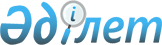 О внесении дополнений в постановление Правления Агентства Республики Казахстан по регулированию и надзору финансового рынка и финансовых организаций от 15 марта 2004 года N 63 "О требованиях к эмитентам и их ценным бумагам, допускаемым (допущенным) к обращению на фондовой бирже, а также к отдельным категориям списка фондовой биржи"
					
			Утративший силу
			
			
		
					Постановление Правления Агентства Республики Казахстан по регулированию и надзору финансового рынка и финансовых организаций от 28 мая 2005 года N 163. Зарегистрировано в Министерстве юстиции Республики Казахстан 28 июня 2005 года за N 3697. Утратило силу - постановлением Правления Агентства Республики Казахстан по регулированию и надзору финансового рынка и финансовых организаций от 30 марта 2007 года N 73 (вводится в действие по истечении 14 дней со дня гос. регистрации)



     


Сноска. Постановление Правления Агентства Республики Казахстан по регулированию и надзору финансового рынка и финансовых организаций от 28 мая 2005 года N 163 утратило силу - постановлением Правления Агентства Республики Казахстан по регулированию и надзору финансового рынка и финансовых организаций от 30 марта 2007 года 


 N 73 


 (вводится в действие по истечении 14 дней со дня гос. регистрации).



     В целях приведения нормативных правовых актов в соответствие с законодательством Республики Казахстан, Правление Агентства Республики Казахстан по регулированию и надзору финансового рынка и финансовых организаций (далее - Агентство) 

ПОСТАНОВЛЯЕТ:





     1. Внести в 
 постановление 
 Правления Агентства от 15 марта 2004 года N 63 "О требованиях к эмитентам и их ценным бумагам, допускаемым (допущенным) к обращению на фондовой бирже, а также к отдельным категориям списка фондовой биржи" (зарегистрированное в Реестре государственной регистрации нормативных правовых актов Республики Казахстан под N 2803, опубликованное в журнале "Финансовый вестник" N 4-5(5) в 2004 году), с изменениями и дополнениями, внесенными постановлениями Правления Агентства от 21 августа 2004 года 
 N 246 
 (зарегистрированным в Реестре государственной регистрации нормативных правовых актов Республики Казахстан под N 3122), от 27 ноября 2004 года 
 N 336 
 (зарегистрированным в Реестре государственной регистрации нормативных правовых актов Республики Казахстан под N 3330), от 26 марта 2005 года 
 N 106 
 (зарегистрированным в Реестре государственной регистрации нормативных правовых актов Республики Казахстан под N 3569), следующие дополнения:



     в пункте 3:



     первый абзац после слов "находящиеся в нем" дополнить словами "(за исключением инфраструктурных облигаций)";



     подпункт 1) дополнить словами "и товарищества с ограниченной ответственностью";



     подпункт 8-1) после слов "21 февраля 2005 года" дополнить словами "(за исключением товариществ с ограниченной ответственностью)";



     дополнить пунктом 3-1 следующего содержания:



     "3-1. При включении в официальный список фондовой биржи по наивысшей категории листинга и нахождении в нем инфраструктурных облигаций, их эмитент должен соответствовать требованиям, установленным подпунктами 6), 8), 8-1) и 9) пункта 3 настоящего постановления.".




     2. Фондовой бирже в течение четырнадцати дней со дня получения данного постановления привести свои внутренние документы в соответствие с требованием настоящего постановления.




     3. Настоящее постановление вводится в действие по истечении четырнадцати дней со дня государственной регистрации в Министерстве юстиции Республики Казахстан.




     4. Департаменту надзора за субъектами рынка ценных бумаг и накопительными пенсионными фондами (Токобаев Н.Т.):



     1) совместно с Юридическим департаментом (Байсынов М.Б.) принять меры к государственной регистрации в Министерстве юстиции Республики Казахстан настоящего постановления;



     2) в десятидневный срок со дня государственной регистрации в Министерстве юстиции Республики Казахстан довести настоящее постановление до сведения заинтересованных подразделений Агентства, фондовой биржи и Объединения юридических лиц "Ассоциация финансистов Казахстана". 




     5. Отделу международных отношений и связей с общественностью Агентства (Пернебаев Т.Ш.) принять меры к официальной публикации настоящего постановления в средствах массовой информации Республики Казахстан.




     6. Контроль за исполнением настоящего постановления возложить на заместителя Председателя Агентства Бахмутову Е.Л.


     Председатель 


					© 2012. РГП на ПХВ «Институт законодательства и правовой информации Республики Казахстан» Министерства юстиции Республики Казахстан
				